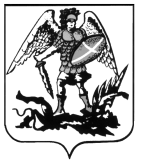 КОНТРОЛЬНО-СЧЕТНАЯ ПАЛАТА АРХАНГЕЛЬСКОЙ ОБЛАСТИПРЕДСЕДАТЕЛЬпл. Ленина, 1, г. Архангельск, 163000 телефон/факс: 63-50-66, e-mail: support@kspao.ru02 декабря 2019 годаЗАКЛЮЧЕНИЕоб исполнении бюджета территориального фонда обязательного медицинского страхования Архангельской области за 9 месяцев 2019 годаЗаключение на отчет об исполнении бюджета территориального фонда обязательного медицинского страхования Архангельской области за 9 месяцев 2019 года подготовлено в соответствии с Бюджетным кодексом Российской Федерации, областным законом от 23.09.2008 № 562-29-ОЗ «О бюджетном процессе Архангельской области», областным законом от 30.05.2011 № 288-22-ОЗ «О контрольно-счетной палате Архангельской области» на основании материалов, представленных Правительством Архангельской области. Отчет об исполнении бюджета территориального фонда обязательного медицинского страхования Архангельской области за 9 месяцев 2019 года (далее – Отчет) представлен в контрольно-счетную палату в объеме документов и материалов, определенном статьей 34 областного закона от 23.09.2008 № 562-29-ОЗ «О бюджетном процессе Архангельской области».Анализ изменений, внесенных в бюджет территориального фонда обязательного медицинского страхования Архангельской области, за 9 месяцев 2019 годаЗа 9 месяцев 2019 года 2 раза вносились изменения в областной закон от 20.12.2018 № 48-4-ОЗ «О бюджете территориального фонда обязательного медицинского страхования Архангельской области на 2019 год и на плановый период 2020 и 2021 годов» (далее – областной закон о бюджете ТФОМС на 2019 год): областными законами от 01.04.2019 № 67-6-ОЗ и от 02.07.2019 № 119-9-ОЗ.Изменения обусловлены:возвратом остатков средств бюджета ТФОМС, образовавшихся по состоянию на 01.01.2019 в результате неполного использования в 2018 году межбюджетных трансфертов, полученных из бюджета Федерального фонда обязательного медицинского страхования (ФФОМС) в форме субвенций и иных межбюджетных трансфертов, имеющих целевое значение, в доход бюджета, из которого они были ранее предоставлены;необходимостью учета в качестве источников внутреннего финансирования дефицита бюджета ТФОМС остатков средств бюджета ТФОМС, образовавшихся по состоянию на 01.01.2019 в результате неполного использования       в 2018 году бюджетных ассигнований на финансовое обеспечение организации обязательного медицинского страхования;дополнительным поступлением неналоговых доходов.Внесенными изменениями увеличен общий объем доходов на сумму 64,361 млн.руб. или на 0,28% от первоначального значения и расходов на 231,992 млн.руб. или на 1,02%, в результате чего, доходная и расходная части бюджета ТФОМС на 2019 год составили 22 763,661 млн.руб. и 22 931,292 млн.руб. соответственно. Дефицит бюджета ТФОМС на 2019 год сложился в сумме 167,631 млн.руб.Исполнение бюджета территориального фонда обязательного медицинского страхования по доходам за 9 месяцев 2019 годаПо состоянию на 01.10.2019, в соответствии с уточненной сводной бюджетной росписью от 08.07.2019, бюджет ТФОМС по расходам и по источникам финансирования дефицита бюджета соответствуют, утвержденным областным законом о бюджете ТФОМС на 2019 год, значениям показателей.Согласно представленному Отчету, бюджет ТФОМС за 9 месяцев 2019 года исполнен по доходам в общей сумме 17 070,758 млн.руб., или на 74,99% к утвержденным областным законом о бюджете ТФОМС показателям. Исполнение бюджета ТФОМС за 9 месяцев 2019 года по видам доходов представлено в таблице: Доходы, поступившие в бюджет ТФОМС за 9 месяцев 2019 года, соответствуют перечню, утвержденному подпунктом 4 части 1 статьи 146 Бюджетного кодекса РФ (далее – БК РФ), частью 4 статьи 26 Федерального закона от 29.11.2010 № 326-ФЗ «Об обязательном медицинском страховании в Российской Федерации» (далее – Федеральный закон об ОМС № 326-ФЗ).Указанные в Отчете доходы соответствуют данным «Отчета об исполнении консолидированного бюджета субъекта РФ и бюджета территориального государственного внебюджетного фонда» на 1 октября 2019 года (форма 0503317) (далее – отчет об исполнении консолидированного бюджета).Доля безвозмездных поступлений в структуре доходов составила 99,75%, налоговых и неналоговых доходов 0,25%.Неналоговые доходы составили 43,086 млн.руб., исполнены на 104,77%, из них:1,801 млн.руб. (в 900,5 раз больше планового годового значения) прочие доходы от компенсации затрат бюджетов ТФОМС, в том числе:1,793 млн.руб. средства прошлых лет, источником которых является субвенция ФФОМС, возвращенные в бюджет ТФОМС страховыми медицинскими организациями (СМО);0,008 млн.руб. средства, поступившие в бюджет ТФОМС в результате возврата государственной пошлины прошлых лет;9,840 млн.руб. (108,79%) – штрафы, санкции, возмещение ущерба, в том числе: 3,499 млн.руб. (72,13%) денежные взыскания (штрафы) за нарушение законодательства РФ о государственных внебюджетных фондах и о конкретных видах обязательного социального страхования, бюджетного законодательства; 1,972 млн.руб. (127,02%) денежные взыскания (штрафы) и иные суммы, взыскиваемые с лиц, виновных в совершении преступлений, и в возмещение ущерба имуществу, зачисляемые в бюджеты ТФОМС (средства, полученные как суммы принудительного изъятия, по решениям судов по регрессным искам прокуроров);4,369 млн.руб. (165,43%) денежные взыскания, налагаемые в возмещение ущерба, причиненного в результате незаконного или нецелевого использования бюджетных средств (средства, возмещенные медицинскими организациями (МО) и страховыми медицинскими организациями (СМО) как использованные не по целевому назначению, источником финансового обеспечения которых являлись межбюджетные трансферты);31,445 млн.руб. (95,7%) – прочие неналоговые доходы (финансовые санкции к МО за нарушения, выявленные при проведении контроля объемов, сроков, качества и условий предоставления медицинской помощи по обязательному медицинскому страхованию (далее – ОМС).За 9 месяцев 2019 года финансовые санкции применены к 91 медицинской организации, что больше аналогичного показателя 2018 года на 8,33%, наибольшие суммы поступили от: ГБУЗ АО «Архангельская областная клиническая больница» – 3,513 млн.руб. (11,18% от общей суммы прочих неналоговых доходов), за аналогичный период 2018 года от медицинской организации поступило 2,111 млн.руб. или 8,41%ГБУЗ АО «Северодвинская городская больница № 2 СМП» – 2,496 млн.руб. (7,94%), за аналогичный период 2018 года – 1,417 млн.руб. (5,64%);ГБУЗ АО «Архангельский клинический онкологический диспансер» – 2,318 млн.руб. (7,37%);ГБУЗ АО «Котласская центральная городская больница имени святителя Луки (В.Ф. Войно-Ясенецкого)» – 2,159 млн.руб. (6,87%);ФГБУЗ ЦМСЧ № 58 ФМБА России – 1,849 млн.руб. (5,89%) за аналогичный период 2018 года – 1,831 млн.руб. (7,3%);ГБУЗ АО «Первая городская клиническая больница Е.Е. Волосевич» – 1,762 млн.руб. (5,61%), за аналогичный период 2018 года – 3,471 млн.руб. (13,83%).Следует отметить, что в ноябре текущего года подготовлен законопроект о внесении изменений в областной закон о бюджете ТФОМС, которыми предлагается увеличить доходы за счет дополнительного поступления неналоговых доходов на сумму 13,649 млн.руб. или на 32,57%. Структура неналоговых доходов представлена на диаграмме:	 Безвозмездные поступления за 9 месяцев 2019 года составили 17 027,672 млн.руб. (74,94% от утвержденных значений), из них: 16 805,518 млн.руб. – это средства субвенции из бюджета ФФОМС на финансовое обеспечение организации ОМС на территориях субъектов РФ, которые составили 75% от общего объема субвенции, предусмотренной областным законом о бюджете ТФОМС на 2019 год и утвержденной в приложении № 6 к Федеральному закону от 28.11.2018 № 433-ФЗ «О бюджете Федерального фонда обязательного медицинского страхования на 2019 год и на плановый период 2020 и 2021 годов»; 230,669 млн. руб. (72,6%) прочие межбюджетные трансферты, передаваемые в бюджет ТФОМС. Данные средства поступили в рамках осуществления межтерриториальных расчетов за медицинскую помощь, оказанную МО Архангельской области лицам, застрахованным на территориях других субъектов Российской Федерации;0,811 млн. руб. (129,13%) доходы бюджета ТФОМС от возврата остатков субсидий и иных межбюджетных трансфертов прошлых лет; 9,327 млн.руб. со знаком «минус» (234,75%) возврат остатков субсидий, субвенций и иных межбюджетных трансфертов, имеющих целевое назначение, прошлых лет. Следует отметить, что в ноябре текущего года подготовлен законопроект о внесении изменений в областной закон о бюджете ТФОМС, которыми предлагается увеличить доходы за счет поступления доходов от возврата остатков субсидий, субвенций и иных межбюджетных трансфертов, имеющих целевое назначение, прошлых лет, в сумме 0,183 млн.руб. или на 29,13% и увеличить сумму возврата этих остатков со знаком «минус» на сумму 5,612 млн.руб. или на 141,24%.Структура неналоговых доходов представлена на диаграмме:Сравнение поступления доходов бюджета ТФОМС за 9 месяцев 2019 года с аналогичным периодом предыдущих лет представлено в таблице:За отчетный период 2019 года, по сравнению с аналогичным периодом прошлого года, в целом объем поступлений увеличился на 779,462 млн.руб., или на 4,78%, из них за счет безвозмездных поступлений на 4,74%, что связано с увеличением подушевого норматива финансирования территориальной программы обязательного медицинского страхования (далее – территориальная программа ОМС).Анализ использования остатков средств бюджета территориального фонда обязательного медицинского страхования, сформировавшихся на начало 2019 годаИсточником покрытия дефицита бюджета ТФОМС на 2019 год является остаток средств бюджета ТФОМС, образовавшийся по состоянию на 01.01.2019, в сумме 167,631 млн.руб., в результате неполного использования в 2018 году бюджетных ассигнований на финансовое обеспечение организации ОМС:По состоянию на 01.10.2019 остаток средств бюджета ТФОМС составил 2 360,636 млн.руб., по сравнению с началом года увеличился в 14 раз, из них:2 160,584 млн.руб. (91,53% от общей суммы остатка) средства субвенции на финансовое обеспечение организации ОМС. Остаток средств субвенции ФФОМС сложился из-за того, что субвенция ФФОМС поступает в бюджет ТФОМС ежемесячно после перечисления в бюджет ФФОМС из областного бюджета обязательного ежемесячного платежа на неработающее население. Перечисление страховых взносов на обязательное медицинское страхование неработающего населения за сентябрь 2019 года произведено 
26.09.2019, после чего субвенция ФФОМС поступила на счет территориального фонда обязательного медицинского страхования Архангельской области (далее – ТФОМС АО) 30.09.2019, так как 28 и 29 сентября 2019 года приходятся на выходные дни. Авансирование оплаты медицинской помощи за сентябрь 2019 года страховым медицинским организациям перечислено в первых числах октября 2019 года;37,168 млн.руб. (1,57%) средства, поступившие на финансовое обеспечение мероприятий по организации дополнительного профессионального образования медицинских работников по программам повышения квалификации, а также по приобретению и проведению ремонта медицинского оборудования. Остаток средств на финансовое обеспечение мероприятий зарезервирован на проведение соответствующих мероприятий согласно Плану мероприятий на 2019 год;91,739 (3,89%) средства на софинансирование расходов медицинских организаций по оплате труда врачей и среднего медицинского персонала, формируются в составе нормированного страхового запаса;70 млн.руб. (2,97%) средства на финансовое обеспечение расходов на оплату медицинской помощи, оказанной в медицинских организациях других субъектов РФ лицам, застрахованным по ОМС на территории Архангельской области, направлены в бюджеты ТФОМС других субъектов 1-3 октября 2019 года;0,957 млн.руб. (0,04%) средства на дополнительное финансовое обеспечение организации ОМС;0,158 млн.руб. (0,01%) средства прошлых лет, возвращенные страховыми медицинскими организациями и медицинскими организациями, которые подлежат возврату в бюджет ФФОМС;0,029 млн.руб. средства межбюджетных трансфертов из бюджетов ТФОМС других субъектов РФ.Исполнение бюджета территориального фонда обязательного медицинского страхования по расходам за 9 месяцев 2019 годаЗа 9 месяцев 2019 года расходы бюджета ТФОМС составили 14 877,753 млн.руб., что составляет 64,88% к бюджетным ассигнованиям, предусмотренным областным законом о бюджете ТФОМС, и 64,88% к бюджетной росписи на 2019 год. Расходы, отраженные в Отчете за 9 месяцев 2019 года, соответствуют данным отчета об исполнении консолидированного бюджета.Краткая информация о расходовании средств бюджета ТФОМС за 9 месяцев 2019 года представлена в таблице: Расходы на выполнение функций аппаратом ТФОМС АО составили 84,149 млн.руб. (65,61% к утвержденным значениям на год), что больше чем в аналогичном периоде 2018 года на 12,252 млн.руб. или на 17,04%:Согласно пояснениям ТФОМС АО не высокий процент исполнения расходов по закупкам товаров, работ и услуг (49,86%) обусловлен:экономией, сложившейся в результате закупок, проведенных конкурентными способами;осуществлением окончательного расчета за оказываемые услуги согласно заключенным государственным контрактам в 4 квартале 2019 года;нахождением закупок на стадии проведения конкурсных процедур для заключения государственных контрактов, в соответствии с планом-графиком закупок на 2019 год.Следует отметить, что в ноябре текущего года подготовлен законопроект о внесении изменений в областной закон о бюджете ТФОМС, предлагается перераспределить средства, утвержденные по главе 395 разделу 01 подразделу 13 целевой статье 73 2 00 50930 (выполнение функций аппаратом ТФОМС АО) виду расходов 240 «Иные закупки товаров, работ и услуг для обеспечения государственных (муниципальных) нужд», в сумме 0,450 млн.руб., предусмотреть по главе 395 разделу 01 подразделу 13 целевой статье 73 2 00 50930 виду расходов 140 «Расходы на выплаты персоналу государственных внебюджетных фондов».Структура произведенных расходов на содержание ТФОМС АО представлена на диаграмме:Расходы на осуществление полномочий в сфере ОМС составили 14 793,604 млн.руб. (64,88%), больше чем за 9 месяцев 2018 года на 283,029 млн.руб. или на 1,95%, из них:На финансовое обеспечение организации ОМС за счет субвенции направлено 14 529,307 млн.руб. (65,20%), больше аналогичного периода прошлого года на 282,736 млн.руб. или 1,98%, в том числе:перечислено СМО 14 022,623 млн.руб. (65,27%), что больше на 179,298 млн.руб. или на 1,3%, чем за 9 месяцев 2018 года, в том числе: 13 842,990 млн.руб. (64,43%) для оплаты медицинской помощи в соответствии с договором о финансовом обеспечении ОМС (в сравнении с 9 месяцами 2018 года значение показателя увеличилось на 168,668 млн.руб. или на 1,23%), из них за счет остатка средств субвенции предыдущего года 136,643 млн.руб. В отчетном периоде оплата медицинской помощи произведена за 8 месяцев 2019 года;179,633 млн.руб. (66,19%) на ведение дела, что подтверждено формой федерального статистического наблюдения №10 (ОМС) «Сведения о поступлении и расходовании средств ОМС СМО», и не превышает установленного статьей 7 областного закона о бюджете ТФОМС норматива в размере 1,3%, из них за счет остатка средств субвенции предыдущего года 1,780 млн.руб. (в сравнении с аналогичным периодом 2018 года значение показателя увеличилось на 10,640 млн.руб. или на 6,3%); перечислено в ТФОМС других субъектов Российской Федерации 506,684 млн.руб. (63,34%) на оплату медицинской помощи, оказанной застрахованными лицами на территории Архангельской области, за пределами территории страхования, что больше чем за 9 месяцев прошлого года на 103,438 млн.руб. или на 25,65%;На финансовое обеспечение расходов на оплату медицинской помощи, оказанной лицам, застрахованным на территории других субъектов РФ, направлено 235,500 млн.руб. (72,99%), что больше аналогичного периода прошлого года на 9,659 млн.руб. или 4,28%.На дополнительное финансовое обеспечение организации ОМС перечислено СМО 1,636 млн.руб. (60,70%) на оплату медицинской помощи, меньше на 3,130 млн.руб. или на 65,68%, чем за 9 месяцев 2018 года;Перечислено медицинским организациям 19,000 млн.руб. (31,57%) на финансовое обеспечение мероприятий по организации дополнительного профессионального образования медицинских работников по программам повышения квалификации, а также по приобретению и проведению ремонта медицинского оборудования, в сравнении с 9 месяцами 2018 года значение показателя снизилось на 14,398 млн.руб. или на 43,11%.Финансовое обеспечение мероприятий по организации дополнительного профессионального образования медицинских работников по программам повышения квалификации, а также по приобретению и проведению ремонта медицинского оборудования, осуществляется согласно Плану на 2019 год с изменениями и дополнениями по состоянию на 01.10.2019, утвержденными распоряжением министерства здравоохранения Архангельской области (далее – минздрав АО) от 30.09.2019 № 507-рд.Следует отметить, что выполнение Плана за отчетный период составило 43,76% от запланированных мероприятий на 9 месяцев 2019 года (I-III кварталы) и 31,57% от суммы средств, предусмотренных бюджетом ТФОМС на 2019 год, в том числе:Согласно пояснениям ТФОМС АО низкий процент использования указанных средств обусловлен продолжительностью сроков проведения конкурсных процедур (совместные торги), нереализованные мероприятия по приобретению и проведению ремонта медицинского оборудования находятся в стадии конкурсных процедур (6 конкурсов) и в процессе исполнения заключенных контрактов (5 контрактов).Динамика расходов на выполнение Плана мероприятий за 9 месяцев 2019 года, аналогичные периоды 2018 и 2017 годов представлено на диаграмме:Выполнение Плана мероприятий за 9 месяцев 2019 года, аналогичные периоды 2018 и 2017 годов, от запланированного, в процентах представлено на следующей диаграмме:На софинансирования расходов на оплату труда врачей и среднего медицинского персонала из средств нормированного страхового запаса 8,161 млн.руб. (6,13%). С начала 2019 года вступила в силу часть 6.6. статьи 26 Федерального закона об ОМС № 326-ФЗ (изменения внесены Федеральным законом от 28.11.2018 № 437-ФЗ), согласно которой средства нормированного страхового запаса, предоставляются ТФОМС медицинским организациям государственной системы здравоохранения и муниципальной системы здравоохранения, оказывающим первичную медико-санитарную помощь в соответствии с территориальными программами обязательного медицинского страхования, для софинансирования расходов медицинских организаций на оплату труда врачей и среднего медицинского персонала. Указанные средства предоставляются в 2019 году исключительно на следующих условиях, предусмотренных Порядком формирования, условий предоставления медицинским организациям, указанным в части 6.6 статьи 26 Федерального закона «Об обязательном медицинском страховании в Российской Федерации», и порядка использования средств нормированного страхового запаса территориального фонда обязательного медицинского страхования для софинансирования расходов медицинских организаций на оплату труда врачей и среднего медицинского персонала, утвержденного приказом Минздрава России от 22.02.2019 № 85н:Наличие у медицинской организации лицензии на осуществление медицинской деятельности, предусматривающей выполнение работ (услуг) при оказании первичной медико-санитарной помощи;Участие медицинской организации в оказании первичной медико-санитарной помощи в рамках реализации территориальной программы ОМС на 2019 год;Наличие у медицинской организации потребности в медицинских работниках, оказывающих первичную медико-санитарную помощь;Наличие принятого на работу медицинского работника в текущем финансовом году на штатную должность в полном объеме (не менее одной ставки) сверх численности медицинских работников по состоянию на 01.01.2019;Наличие у медицинской организации договора на оказание и оплату медицинской помощи по ОМС на текущий финансовый год, заключенного между медицинской организацией и страховой медицинской организацией в соответствии со статьей 39 Федерального закона об ОМС № 326-ФЗ;Предоставление медицинской организацией в ТФОМС АО до 5-го числа месяца, следующего за отчетным (за декабрь - до 20 декабря текущего финансового года), согласованной минздравом АО заявки на предоставление средств для софинансирования.Следует отметить, что за 1 полугодие исполнение составило 2,16% к утвержденным значениям на год. Согласно пояснениям ТФОМС АО, низкий процент выполнения (2,16%) объяснялся поздним принятием нормативных правовых актов, регулирующих порядок предоставления и использования средств для софинансирования расходов медицинских организаций на оплату труда врачей и среднего медицинского персонала, а также низким уровнем прироста численности медицинских работников, оказывающих первичную медико-санитарную помощь, в медицинских организациях Архангельской области.За 9 месяцев 2019 года низкий процент выполнения обусловлен низким уровнем прироста численности медицинских работников, оказывающих первичную медико-санитарную помощь, в медицинских организациях Архангельской области. Средства направлены в 22 медицинские организации, из которых:2,682 млн.руб. или 32,87% от общей суммы расходов перечислены ГБУЗ АО «Архангельская городская клиническая поликлиника № 1»;1,232 млн.руб. или 15,09% - ГБУЗ АО «Северодвинская городская клиническая больница № 2 скорой медицинской помощи»;0,712 млн.руб. или 8,73% - ФГБУЗ «Центральная медико-санитарная часть № 58 Федерального медико-биологического агентства». Оставшаяся сумма 3,535 млн.руб. (43,31%) распределена по 19 медицинским организациям, по которым объем софинансирования составил от 0,656 млн.руб. до 0,012 млн.руб.Необходимо отметить, что существует риск не освоения в целом за 2019 год средств нормированного страхового запаса для софинансирования расходов медицинских организаций на оплату труда врачей и среднего медицинского персонала, неиспользованный остаток средств, сложившийся на конец года, согласно действующему законодательству возвращается в бюджет ФФОМС. Структура произведенных расходов на осуществление полномочий в сфере ОМС представлена на диаграмме:Направления расходов бюджета ТФОМС за 9 месяцев 2019 года соответствуют перечню, утвержденному частью 5 статьи 26 Федерального закона об ОМС № 326-ФЗ.Согласно статье 6 областного закона о бюджете ТФОМС в составе расходов бюджета ТФОМС сформирован нормированный страховой запас (далее – НСЗ) в объеме 1 850 млн.руб. Средства НСЗ за 9 месяцев 2019 года использованы в сумме 1 157,662 млн. руб. или на 62,58% от утверждённого размера, расходование осуществлялось на цели, утвержденные частью 6 статьи 26 Федерального закона об ОМС № 326-ФЗ, приказом ФФОМС от 01.12.2010 № 227 «О порядке использования средств нормированного страхового запаса ТФОМС», пунктом 2 статьи 6 областного закона о бюджете ТФОМС:388,316 млн.руб. (33,54% от общих расходов НСЗ) дополнительное финансовое обеспечение реализации территориальной программы обязательного медицинского страхования в части финансирования СМО при недостатке финансовых средств на оплату медицинской помощи;506,684 млн.руб. (43,77%) возмещение ТФОМС других субъектов Российской Федерации затрат по оплате стоимости медицинской помощи, оказанной лицам, застрахованным на территории Архангельской области, за пределами территории страхования в объеме, предусмотренном базовой программой ОМС;235,500 млн.руб. (20,34%) оплата стоимости медицинской помощи, оказанной медицинскими организациями Архангельской области, лицам, застрахованным на территории других субъектов Российской Федерации;19 млн.руб. (1,64%) финансовое обеспечение мероприятий по организации дополнительного профессионального образования медицинских работников по программам повышения квалификации, а также по приобретению и проведению ремонта медицинского оборудования;8,161 млн.руб. (0,7%) софинансирование расходов медицинских организаций на оплату труда врачей и среднего медицинского персонала.Анализ исполнения территориальной программы обязательного медицинского страхования за 9 месяцев 2019 годаОсновным направлением расходования средств бюджета ТФОМС является исполнение Территориальной программы государственных гарантий оказания гражданам Российской Федерации бесплатной медицинской помощи на территории Архангельской области (далее – территориальная программа государственных гарантий), которая утверждена постановлением Правительства Архангельской области от 26.12.2018 № 646-пп. В рамках территориальной программы государственных гарантий утверждена территориальная программа ОМС на 2019 год. За 9 месяцев 2019 года изменения в территориальную программу госгарантий внесены постановлениями Правительства Архангельской области от 23.04.2019 № 288-пп и от 16.07.2019 № 386-пп.Между Министерством здравоохранения Российской Федерации, ФФОМС и Правительством Архангельской области заключено Соглашение о реализации территориальной программы государственных гарантий бесплатного оказания гражданам медицинской помощи, в том числе территориальной программы обязательного медицинского страхования, Архангельской области на 2019 год и на плановый период 2020 и 2021 годов от 11.04.2019 (далее – Соглашение). В рамках Соглашения разработан план мероприятий по устранению замечаний, изложенных в заключении Министерства здравоохранения Российской Федерации о результатах мониторинга формирования и экономического обоснования территориальной программы государственных гарантий бесплатного оказания гражданам медицинской помощи Архангельской области на 2019 год и на плановый период 2020 и 2021 годов (далее – План мероприятий) с окончательным сроком выполнения 31.10.2019. Следует отметить, что ряд замечаний по состоянию на 01.10.2019 устранен, а именно:Внесены изменения в территориальную программу государственных гарантий в части дополнения её приложением № 5 с обоснованием объема медицинской помощи в амбулаторных условиях, оказываемой с профилактическими и иными целями, на 1 жителя/застрахованное лицо на 2019 год, по форме приложения № 8 к письму Минздрава России от 21.12.2018 № 11-7/10/1-511 «О формировании и экономическом обосновании территориальной программы государственных гарантий бесплатного оказания гражданам медицинской помощи на 2019 год и на плановый период 2020 и 2021 годов» (постановление Правительства Архангельской области от 16.07.2019 № 386-пп).В адрес Минздрава России направлено обоснование норматива объема медицинской помощи при экстракорпоральном оплодотворении в условиях дневного стационара, установленного территориальной программой госгарантий.Правительством Архангельской области письмом от 23.09.2019 № 02-06/1023 в Минздрав России направлена информация о дополнительной потребности в средствах в размере 1 500 млн.руб. в связи с приведением Перечня лекарственных препаратов и медицинских изделий, Перечня групп населения и категорий заболеваний, при амбулаторном лечении которых лекарственные средства и изделия медицинского назначения отпускаются по рецептам врачей бесплатно и Перечня групп населения, при амбулаторном лечении которых лекарственные средства отпускаются по рецептам врачей с 50% скидкой со свободных цен в соответствие с распоряжением Правительства РФ от 10.12.2018 № 2738-р «Об утверждении перечня жизненно необходимых и важнейших лекарственных препаратов на 2019 год, а также перечней лекарственных препаратов для медицинского применения и минимального ассортимента лекарственных препаратов, необходимых для оказания медицинской помощи».Внесены изменения в Тарифное соглашение в сфере ОМС на 2019 год:структура тарифного соглашения приведена в соответствие с требованиями к структуре и содержанию тарифного соглашения, установленными приказом ФФОМС от 21.11.2018 № 247, в том числе: в части среднего размера финансового обеспечения при оплате медицинской помощи, оказанной в амбулаторных условиях;в части перечня расходов на медицинскую помощь, финансовое обеспечения которой осуществляется по подушевому нормативу финансирования при оплате скорой медицинской помощи;в части значения дифференцированных подушевых нормативов финансирования медицинской помощи, оказанной в амбулаторных условиях, и скорой медицинской помощи для однородных групп медицинских организаций;показателя объема медицинской помощи при оплате медицинской помощи по подушевому нормативу финансирования на прикрепившихся лиц в перечне показателей результативности деятельности медицинских организаций.Согласно части 10 статьи 36 Федерального закона об ОМС № 326-ФЗ объемы предоставления медицинской помощи, установленные территориальной программой ОМС, распределяются между СМО и между МО решением Комиссии по разработке данной территориальной программы (далее – Комиссия), созданной в субъекте РФ, исходя из количества, пола и возраста застрахованных лиц, количества прикрепленных застрахованных лиц к МО, оказывающим амбулаторно-поликлиническую помощь, а также потребности застрахованных лиц в медицинской помощи.Стоимость территориальной программы ОМС на 2019 год утверждена в сумме 22 148,601 млн.руб., в том числе на ведение дела СМО – 271,404 млн. руб. За 9 месяцев 2019 года стоимость территориальной программы ОМС выполнена на 15 638,693 млн.руб. или 70,61% от годового значения и 71,48% от годового значения, распределенного Комиссией. Следует отметить, что по состоянию на 01.10.2019 произведена оплата медицинской помощи, оказанной за 8 месяцев 2019 года, в сумме 14 000,7 млн.руб.Согласно представленной Правительством Архангельской области оперативной информации, а также информации ТФОМС АО и минздрава АО исполнение территориальной программы ОМС по объемам медицинской помощи за 9 месяцев 2019 года характеризуется следующим образом:Как следует из приведенной информации в целом, выполнение объемов медицинской помощи составляет от 65,52% до 73,79% (за 9 месяцев 2018 года от 69,85% до 76,27%, за 9 месяцев 2017 года от 67,09% до 74,31%,):Информация о стоимостном исполнении территориальной программы ОМС за 9 месяцев 2019 года приведена в таблице (с учетом выставленных счетов за сентябрь 2019 года):1 диспансеризация, включающая профилактические медицинские осмотры и дополнительные методы обследования, в том числе в целях выявления онкологических заболеваний (1-й этап)Решением Комиссии на выполнение утвержденных объемов медицинской помощи распределено меньше на 898,259 млн.руб., чем утверждено территориальной программой ОМС. Указанная сумма предназначена для осуществления межтерриториальных расчетов за медицинскую помощь, а также для оплаты медицинской помощи в связи с превышением значения среднего поправочного коэффициента, применяемого к стоимости единицы объема медицинской помощи, по сравнению с запланированным. Выполнение стоимости территориальной программы ОМС по видам медицинской помощи составило от 65,62% до 73,62%:Анализ реализации территориальной программы ОМС за 9 месяцев 2019 года показал, что у ряда МО отмечается низкое исполнение объемов и стоимости медицинской помощи, распределенных между медицинскими организациями решением Комиссии (менее 60% от годового утвержденного значения):по посещениям с профилактической и иными целями из 93 МО, которым установлено задание по данному виду медицинской помощи, 5-ю МО (негосударственной формы собственности) за 9 месяцев 2019 года данный вид помощи не оказывался (5,38%), 6 МО выполнили менее, чем на 50% (6,45%), от 50% до 60% выполнили 8 МО (8,6%), в целом менее 60% результаты достигнуты у 19 МО или у 20,43% об общего числа МО (низкий уровень исполнения объемов по профилактическим мероприятиям сложился в первую очередь за счет невыполнения МО объемов медицинской помощи по профилактическим медицинским осмотрам и диспансеризации взрослого населения), в том числе:посещения для проведения профилактических медицинских осмотров, включая диспансеризацию, доведены 40 МО, выполнение составило от 31,84% (ГБУЗ Архангельской области «Верхнетоемская центральная районная больница») до 81,22%, менее 60% выполнили 20 МО или 50%;посещения для проведения профилактических медицинских осмотров (без учета диспансеризации) доведены 39 МО, выполнение составило от 1,04% (ООО «Центр семейной медицины Пинежская районная больница № 2») до 73,73%, менее 60% выполнили 23 МО или 58,97%;комплексные посещения в рамках диспансеризации, включающей профилактические медицинские осмотры и дополнительные методы обследований, в том числе в целях выявления онкологических заболеваний (1-й этап) доведены 40 МО, выполнение составило от 17,66% (ГБУЗ Архангельской области «Виноградовская центральная районная больница») до 94,59%, менее 60% выполнили 14 МО или 35%;по посещениям по неотложной медицинской помощи из 57 МО, 13 выполнили менее 60% (22,81%), из которых ЗАО «Никс Трейдинг» за 9 месяцев 2019 года данный вид помощи не оказывался;по обращениям в связи с заболеваниями, из 94 МО 4 выполнили задание менее, чем на 60%, 3 МО данный вид помощи не оказывался;по медицинской помощи, оказываемой в условиях круглосуточного стационара, из 40 МО, которым распределены объемы по данному виду медицинской помощи, только ФГКУ «1469 Военно-морской клинический госпиталь» Министерства обороны Российской Федерации выполнило менее 60% (55%), выполнение остальных МО составило от 64,76% до 82,34%, из них:объемы по высокотехнологичной медицинской помощи (ВМП) доведены 9 МО, выполнение составило от 58,55% (ГБУЗ Архангельской области «Первая городская клиническая больница имени Е.Е.Волосевич») до 101,05% (ГАУЗ Архангельской области «Архангельская клиническая офтальмологическая больница»);по профилю «онкология» объемы доведены 7 МО, выполнение составило от 49,14% (ГБУЗ Архангельской области «Первая городская клиническая больница имени Е.Е.Волосевич») до 91,14% (обусловлено фактически сложившейся потребностью в объемах с учетом структуры пролеченных больных);объемы медицинской реабилитации в стационарных условиях доведены 7 МО, выполнение составило от 6,39% (ГБУЗ Архангельской области «Архангельская областная клиническая больница») до 86,47% (выполнение объемов начато во 2 полугодии 2019 года, с учетом низкой эффективности реабилитационных коек внесены изменения в порядок маршрутизации пациентов, что должно повысить эффективность работы реабилитационных отделений в 4 квартале 2019 года);по медицинской помощи, оказываемой в условиях дневного стационара, из 65 МО 6 (9,23%) выполнило задание менее, чем на 60%, 3 из которых негосударственной формы собственности, в том числе:по профилю «онкология» объемы доведены 3 МО, выполнение составило от 61,82% до 80,19%;объемы по экстракорпоральному оплодотворению доведены 4 МО, выполнение составило от 25% (Общество с ограниченной ответственностью «Ай-Клиник Северо-Запад» (г. Санкт-Петербург) до 98,7%;по скорой медицинской помощи из 24 МО, которым установлено задание по данному виду медицинской помощи, 7 выполнили менее, чем на 60% (ГБУЗ Архангельской области «Карпогорская центральная районная больница» 42,49% и ГБУЗ Архангельской области «Каргопольская центральная районная больница имени Н.Д.Кировой» (40,88%).В целом из 109 МО стоимость медицинской помощи выполнена менее чем на 60% у 8 МО (7,34%), медицинская помощь за 9 месяцев 2019 года не оказывалась 6 МО (5,5%): ООО «ЭКО центр» (г. Москва);ООО «Дистанционная медицина» (г. Москва);ООО «Уральский клинический лечебно-реабилитационный центр» (г. Нижний Тагил);ООО «Ваш врач плюс» (г. Северодвинск);ООО «Медицинский центр» (г. Коряжма);ООО «ГЕНЕЗИС».Основными причинами низкого выполнения медицинской помощи, по информации ТФОМС АО, являются:низкий уровень исполнения объемов по профилактическим мероприятиям сложился в первую очередь за счет невыполнения МО объемов медицинской помощи по профилактическим медицинским осмотрам и диспансеризации взрослого населения;сезонный фактор (например, снижение объемов профилактических осмотров несовершеннолетних в летний период); кадровый дефицит;не предъявлены счета и реестры счетов на оплату медицинской помощи.Кроме того, анализ реализации территориальной программы ОМС за 9 месяцев 2019 года показал, что у некоторых МО, в основном негосударственных форм собственности, отмечается высокий процент исполнения объемов и стоимости медицинской помощи (более 90% от годового утвержденного значения):по объемам медицинской помощи:по скорой медицинской помощи у 1 МО – ООО «СМП «Шанс» 93,62%;по обращениям в связи с заболеваниями у 2 МО (ООО «Новодвинский Медицинский Центр» 94,84% и ФКУЗ «Медико-санитарная часть Министерства внутренних дел Российской Федерации по Архангельской области» 90,86%);по медицинской помощи, оказываемой в условиях дневного стационара, у 4 МО (ФГБОУ ВО «Северный государственный медицинский университет» Министерства здравоохранения Российской Федерации 100%, ООО «Центр ЭКО» 98,7%, ООО «ЦЕНТР ЭКО НА ВОСКРЕСЕНСКОЙ» 96,93% и ООО «Офтальмологическая Лазерная Клиника» 94,44%), в том числе:по экстракорпоральному оплодотворению ООО «Центр ЭКО» 97,7% и ООО «ЦЕНТР ЭКО НА ВОСКРЕСЕНСКОЙ» 96,93%;по медицинской помощи, оказываемой в условиях круглосуточного стационара:по высокотехнологичной медицинской помощи ГАУЗ Архангельской области «Архангельская клиническая офтальмологическая больница» (101,05%);по профилю «Онкология» ГБУЗ Архангельской области «Северодвинская городская больница № 2 скорой медицинской помощи» (91,14%).по плановой стоимости медицинской помощи в целом: 93,09% ООО «Центр ЭКО», за счет объема и стоимости медицинской помощи в условиях дневного стационара (ЭКО), выполнение составило по объемам 98,7%, по стоимости 94,3%;92,8% ООО «Городской центр семейной медицины» (г. Архангельск), за счет стоимости амбулаторно-поликлинической медицинской помощи по посещениям с профилактической и иными целями 94,45% и по обращениям в связи с заболеваниями 94,17%;92,1% ООО «Офтальмологическая Лазерная Клиника», за счет высокого выполнения объемов по дневному стационару (94,44%);91,71% ООО «ЭЛИТ ДЕНТ» и детская клиника «Звездочка» (г. Северодвинск), за счет стоимости амбулаторно-поликлинической медицинской помощи по посещениям с профилактической и иными целями на 92,14%.Высокий процент исполнения объемов и стоимости медицинской помощи по амбулаторно-поликлинической медицинской помощи обусловлен, в первую очередь отсутствием прикрепленного населения у медицинских организаций негосударственной формы собственности. Кроме того, такие медицинские организации характеризуются высоким уровнем укомплектованности узкими врачами - специалистами, гибким графиком работы, что в свою очередь, обеспечивает высокую доступность медицинской помощи для застрахованных лиц.Перевыполнение объемов медицинской помощи по экстракорпоральному оплодотворению, которая оказывается в условиях дневного стационара, связано с высокой потребностью в данном виде медицинской помощи и включением в систему ОМС новой методики: «перенос эмбрионов в полость матки после криоконсервации».Перевыполнение объемов и стоимости медицинской помощи ООО «Офтальмологическая Лазерная Клиника» обусловлено высокой потребностью у населения области медицинской помощи по профилю «офтальмология».Следует отметить, что на заседании Комиссии в октябре 2019 года (по итогам 9 месяцев 2019 года) и в ноябре 2019 года (по итогам 10 месяцев 2019 года) рассмотрен вопрос о перераспределении объемов между медицинскими организациями (МО).  Анализ кредиторской задолженности медицинских организаций, в том числе просроченнойСогласно данным минздрава АО и ТФОМС АО по состоянию на 01.10.2019 кредиторская задолженность медицинских организаций, подведомственных минздраву АО, по средствам ОМС составила 1 754,806 млн.руб., в том числе просроченная 182,660 млн.руб. или 10,41% от общей суммы:За 3 квартал 2019 года снижение кредиторской задолженности составило 435,033 млн.руб. или на 19,86%, при этом достигнуто снижение просроченной на 21,756 млн.руб. или на 10,64%.Динамика изменения кредиторской задолженности за 3 квартал 2019 года в разрезе медицинских организаций представлена в приложении № 1 к заключению.По состоянию на 01.07.2019 просроченную кредиторскую задолженность имеют 15 медицинских организаций, по состоянию на 01.10.2019 – 20, увеличение на 33,33%.Снижение просроченной кредиторской задолженности достигнуто 11 медицинскими организациями на общую сумму 99,621 млн.руб. или на 48,73%, полностью избавились от просроченной кредиторской задолженности 2 медицинские организации: ГБУЗ Архангельской области «Архангельская областная клиническая станция скорой медицинской помощи» (16,383 млн.руб.) и ГБУЗ Архангельской области «Коношская центральная районная больница» (2,523 млн.руб.).При этом у 11 медицинских организаций просроченная кредиторская задолженность увеличилась на 77,863 млн.руб. или на 38,09%, при этом у 7 медицинских организаций (центральные районные больницы) вновь образовалась (на 01.07.2019 отсутствовала) на общую сумму 50,528 млн.руб., что составляет 64,89% от суммы увеличения.Согласно пояснениям минздрава АО и ТФОМС АО причинами образования просроченной кредиторской задолженности являются:невыполнение объемов оказания медицинской помощи в рамках ОМС в связи с кадровым дефицитом;рост показателей среднемесячной заработной платы по отдельным категориям в связи с увеличением размера среднемесячного дохода от трудовой деятельности в Архангельской области на 2019 год (с 40 457 руб. до 41 428,50 руб. в соответствии с письмом министерства экономического развития Архангельской области от 05.08.2019 № 206-02/1175). Увеличение роста среднемесячной заработной платы не предусмотрено в объеме субвенций, предоставляемых ФФОМС в 2019 году бюджетам ТФОМС;увеличение в 2019 году расходов на оплату медикаментов, коммунальных услуг, продуктов питания и прочих услуг. Следует отметить, что в целом общий рост объема субвенций, предоставляемых ФФОМС в 2019 году региональным бюджетам ТФОМС, по сравнению с 2018 годом увеличился на 10,6%. Рост субвенции для Архангельской олбласти на 2019 год составил 4,7%, что ниже общероссийского показателя в 2,3 раза.Кроме того, выделение средних нормативов объема и средних нормативов финансовых затрат на единицу объема медицинской помощи по профилю «онкология» в условиях круглосуточного стационара и в условиях дневного стационара, превышает расход по данному профилю за 2018 год в 2,2 раза. Это привело к перераспределению стоимости с других профилей медицинской помощи и, соответственно, к снижению финансовой наполняемости бюджетов медицинских организаций, не оказывающих онкологическую помощь. В результате чего, в 2019 году к уровню 2018 года у 33 государственных медицинских организаций Архангельской области (в основном центральных районных больниц) снижение составило 459,7 млн.руб.Медицинскими организациями применяются следующие меры по устранению и недопущению в дальнейшем образования и увеличения кредиторской задолженности:оптимизация штатного расписания;тщательная инвентаризация материальных запасов;оптимизация расходов путем перераспределения между статьями расходов.Согласно данным минздрава АО и ТФОМС АО по состоянию на 01.10.2019 дебиторская задолженность медицинских организаций, подведомственных минздраву АО, составила 630,764 млн.руб., в том числе просроченная 2,500 млн.руб. или 0,40% от общей суммы:За 3 квартал 2019 года увеличение дебиторской задолженности составило 296,697 млн.руб. или на 88,81%, в том числе просроченной на 1,859 млн.руб. или в 3,9 раза. Просроченную дебиторскую задолженность имеют 8 государственных бюджетных учреждений здравоохранения Архангельской области, причиной её образования является неплатежеспособность дебиторов: В целях ликвидации просроченной дебиторской задолженности медицинскими организациями проводится претензионная работа.Система внутреннего контроля территориального фонда обязательного медицинского страхования Архангельской областиВнутренний контроль ТФОМС АО осуществляется в соответствии с Положением о контроле за деятельностью страховых медицинских организаций и медицинский организаций в сфере ОМС ТФОМС, утвержденным приказом ФФОМС от 16.04.2012 № 73.В план проверок контрольно-ревизионного отдела ТФОМС АО на 9 месяцев 2019 года, утвержденный его директором 20.12.2018, включены комплексные проверки в 36 МО и в двух филиалах СМО, а также 3 тематические проверки использования средств финансового обеспечения высокотехнологичной медицинской помощи, не включенной в базовую программу ОМС и 4 тематические проверки использования средств территориальной программы ОМС в части расходов на приобретение лекарственных средств при проведении заместительной почечной терапии. По данным Отчета о контрольно-ревизионной работе территориального фонда обязательного медицинского страхования за январь-сентябрь 2019 года (форма № КР-ТФОМС) и Пояснительной записки к нему контрольно-ревизионной службой ТФОМС АО проведено 56 проверок или 124,44% от запланированного на 9 месяцев 2019 года, в том числе: 3 плановые тематические проверки использования средств финансового обеспечения высокотехнологичной медицинской помощи, не включенной в базовую программу ОМС, или 100% от Плана; 30 плановых комплексных проверок использования МО средств ОМС, или 83,33% от Плана;2 плановые комплексные проверки использования средств ОМС в 2-х филиалах СМО, или 100% от Плана;3 внеплановая проверки размера среднемесячной заработной платы медицинских работников, участвующих в реализации территориальной программы ОМС, в соответствии с письмом ФФОМС;13 внеплановых тематических проверок в филиалах СМО в связи с запросом средств из НСЗ;5 тематические проверки использования МО средств ОМС, или 125% от Плана.Всего за 9 месяцев 2019 года контрольно-ревизионными мероприятиями охвачено 37 МО и 2 филиала СМО.По результатам проверок за 9 месяцев 2019 года филиалам СМО предъявлены штрафные санкции на общую сумму 0,180 млн.руб. По результатам проверок, проведенных в МО, установлено нецелевое использование средств на сумму 17,094 млн.руб., восстановлено средств ОМС – 4,543 млн.руб.По состоянию на 30.09.2019 контрольно-ревизионный отдел ТФОМС АО укомплектован 21 сотрудниками или на 91,3% от утвержденной штатной численности.Выводы по результатам проведения экспертно-аналитического мероприятия:Контрольно-счетной палатой Архангельской области, при проведении экспертно-аналитического мероприятия «Экспертиза и анализ исполнения бюджета территориального фонда обязательного медицинского страхования Архангельской области за 9 месяцев 2019 года» установлено, что при исполнении бюджета ТФОМС за 9 месяцев 2019 года соблюдены принципы бюджетной системы РФ, установленные статьей 28 БК РФ.Контрольно-счетная палата Архангельской области предлагает принять министерству здравоохранения Архангельской области и территориальному фонду обязательного медицинского страхования Архангельской области меры по ликвидации медицинскими организациями просроченной дебиторской и кредиторской задолженности.Контрольно-счетная палата Архангельской области полагает возможным рассмотрение отчета об исполнении бюджета территориального фонда обязательного медицинского страхования за 9 месяцев 2019 года на сессии Архангельского областного Собрания депутатов.Председатель контрольно-счетной палаты Архангельской области                                                                  А.А. ДементьевПриложение № 1: Динамика изменения кредиторской задолженности за 3 квартал 2019 года в разрезе медицинских организацийвид доходовутверждено на 2019 год (млн.руб.)исполнено за9 месяцев 2019 года (млн.руб.)% исполнения за 9 месяцев 2019 года% исполнения за 9 месяцев 2018 годаВсего, в том числе22 763,66117 070,75874,99%75,12%налоговые и неналоговые доходы, из них41,90343,086102,82%177,64%- доходы от оказания платных услуг и компенсации затрат государства0,0021,80190 050%1 422,34%- штрафы, санкции, возмещение ущерба9,0449,840108,79%298,06%- прочие неналоговые доходы32,85731,44595,70%150,15%безвозмездные поступления, из них22 721,75717 027,67274,94%75,03%- из ФФОМС22 407,35716 805,51875,00%75,00%- из бюджетов территориальных фондов ОМС (межтерриториальные расчеты)317,745230,66972,60%78,64%показателипоступление доходов за 9 месяцев (млн.руб.)поступление доходов за 9 месяцев (млн.руб.)поступление доходов за 9 месяцев (млн.руб.)поступление доходов за 9 месяцев (млн.руб.)поступление доходов за 9 месяцев (млн.руб.)сравнение 9 месяцев 2019 года с 9 месяцами 2018 года (+ рост/- снижение)сравнение 9 месяцев 2019 года с 9 месяцами 2018 года (+ рост/- снижение)показатели2015 года2016 года2017 года2018 года2019 годамлн.руб.%Всего, в том числе:14 235,18613 096,48113 316,34316 291,29617 070,758+779,462+4,78%налоговые и неналоговые доходы, из них:7,243153,39939,95233,98343,086+9,103+26,79%- штрафы, санкции, возмещение ущерба5,5099,9218,8906,7669,840+3,074+45,43%- прочие неналоговые доходы1,374143,13831,06125,09131,445+6,354+25,33%безвозмездные поступления, из них:14 227,94312 943,08213 276,39116 257,31317 027,672+770,359+4,74%- субвенция из ФФОМС на финансовое обеспечение ОМС12 859,37312 730,20913 345,47516 049,29016 805,518+756,229+4,71%- межтерриториальные расчеты141,812199,540196,358212,336230,669+18,333+8,63%остаток на 01.01.2019остаток на 01.01.2019использование в 2019 годуиспользование в 2019 годуΣ остатка (млн.руб.)источник формированияΣ (млн.руб.)направление расходования138,422(82,58% от общей суммы остатка) – остаток средств субвенции 2018 года (в январе 2019 года на основании части 5 статьи 242 БК РФ средства перечислены в доход ФФОМС (возвращены), образовался по причине авансирования оплаты медицинской помощи, оказанной в декабре 2018 года, в размере 95% от среднемесячного объема финансирования. Перечисленные в январе 2019 года в бюджет ФФОМС остатки средств в полном объеме вернулись в бюджет ТФОМС в феврале 2018 года138,422направлен в страховые медицинские организации для завершения расчетов за медицинскую помощь, оказанную медицинскими организациями в декабре 2018 года4,885(2,91%) – остаток средств, поступивших от ТФОМС других субъектов Российской Федерации в рамках межтерриториальных расчетов, образовался по причине поступления указанных средств в последние дни декабря 2018 года4,885направлен на оплату медицинской помощи, оказываемой лицам, застрахованным по ОМС на территории других субъектов РФ, в медицинских организациях Архангельской области 23,073(13,76%) – остаток средств, поступивших на финансовое обеспечение мероприятий по организации дополнительного профессионального образования медицинских работников по программам повышения квалификации, а также по приобретению и проведению ремонта медицинского оборудования, образовался по причине недовыполнения соответствующего Плана мероприятий на 2018 год. 23,073направлен на финансовое обеспечение соответствующих расходов бюджета ТФОМС в 2019 году согласно Плану мероприятий на 6 месяцев 2019 года, утвержденному министерством здравоохранения Архангельской области от 29.03.2019 № 157-рд0,1084(0,06%) – средства субвенции ФФОМС прошлых лет (возвращен в бюджет ФФОМС в январе 2019 года на основании части 5 статьи 242 БК РФ), образовался по причине возврата от страховых медицинских организаций (СМО) и медицинских организаций (МО) по результатам проведения контрольных мероприятий0,1084возвращен в бюджет ФФОМС в январе 2019 года на основании части 5 статьи 242 БК РФ1,1422(0,68%) – остаток по прочим поступлениям1,1422направлен на оплату медицинской помощинаименование расходовутверждено, млн.руб.утверждено, млн.руб.исполнено за 9 месяцев 2019 года, млн.₽% исполнения% исполнениясравнение 9 месяцев 2019 года с 9 месяцами 2018 года (+ рост/- снижение)сравнение 9 месяцев 2019 года с 9 месяцами 2018 года (+ рост/- снижение)наименование расходовобластным законом (ОЗ)бюджетной росписью (БР)исполнено за 9 месяцев 2019 года, млн.₽к ОЗк БРв млн.₽в %Выполнение функций ТФОМС128,250128,25084,14965,61%65,61%+12,252+17,04%Осуществление полномочий в сфере ОМС, в том числе:22 803,04222 802,04214 793,60464,88%64,88%+283,029+1,95%- финансовое обеспечение организации ОМС, из них22 284,32922 284,32914 529,30765,20%65,20%+282,736+1,98%         МБТ бюджетам ТФОМС800,000800,000506,68463,34%63,34%+103,438+25,65%- финансовое обеспечение мероприятий по организации дополнительного профессионального образования медицинских работников по программам повышения квалификации, а также по приобретению и проведению ремонта медицинского оборудования60,18760,18719,00031,57%31,57%-14,398-43,11%- финансовое обеспечение расходов на оплату медицинской помощи, оказываемой лицам, застрахованным по ОМС на территории других субъектов РФ322,631322,631235,50072,99%72,99%+9,659+4,28%- дополнительное финансовое обеспечение2,6952,6951,63660,70%60,70%-3,130-65,68%Всего расходов22 931,29222 931,29214 877,75364,88%64,88%+295,280+2,02%наименование расходовутверждено, млн.руб.утверждено, млн.руб.исполнено за 9 месяцев 2019 года, млн.руб.% исполнения% исполнениясравнение 9 месяцев 2019 года с 9 месяцами 2018 года (+ рост/- снижение)сравнение 9 месяцев 2019 года с 9 месяцами 2018 года (+ рост/- снижение)наименование расходовобластным законом (ОЗ)бюджетной росписью (БР)исполнено за 9 месяцев 2019 года, млн.руб.к ОЗк БРмлн.руб.%Всего расходов на выполнение функций аппаратом ТФОМС АО128,250128,25084,14965,61%65,61%+12,252+17,04%Расходы на выплаты персоналу 104,340104,34072,18869,19%69,19%+10,647+17,30%Закупка товаров, работ и услуг 23,64023,64011,76449,76%49,76%+1,911+19,40%Социальные выплаты гражданам, кроме публичных нормативных социальных выплат0,0860,0860,086100,00%100,00%-0,315-78,49%Иные бюджетные ассигнования, в том числе0,1830,1830,11160,77%60,77%+0,009+8,30%- исполнение судебных актов0,0840,0840,08399,40%99,40%+0,071+591,67%- уплата налогов, сборов и иных платежей0,0990,0990,02828,18%28,18%-0,063-69,14%направления расходования средстврасходы на реализацию мероприятий за 9 месяцев 2019 года (млн.руб.)расходы на реализацию мероприятий за 9 месяцев 2019 года (млн.руб.)расходы на реализацию мероприятий за 9 месяцев 2019 года (млн.руб.)сравнение 9 месяцев 2019 года с 9 месяцами 2018 года (+ рост/- снижение)сравнение 9 месяцев 2019 года с 9 месяцами 2018 года (+ рост/- снижение)примечаниенаправления расходования средствсогласно Планувыполнено% выполнениямлн.руб.%примечаниеОрганизация дополнительного профессионального образования медицинских работников по программам повышения квалификации1,2651,14190,15%0,34042,54%из 235 человек проучены 224 или 95,32%Приобретение медицинского оборудования19,31812,88166,68%-18,070-58,38%из 11 МО мед. оборудование не поставлено в 2 МО или 18,18%,по 4 МО в результате конкурсных процедур сложилась экономия на сумму 0,919 млн.руб. или 11,14% от НМЦКПроведение ремонта медицинского оборудования22,8374,97921,80%3,332202,26%из 7 МО (9 ед. оборудования) мед. оборудование отремонтировано в 1 МО (1 ед.) или в 14,28% (11,11%) Итого43,42019,00043,76%-14,398-43,11%виды и условия оказания медицинской помощивиды и условия оказания медицинской помощиутверждено на 2019 годвыполнено за 9 месяцев 2019 года% исполнениясравнение 9 месяцев 2019 года с 9 месяцами 2018 года (+ рост/- снижение)сравнение 9 месяцев 2019 года с 9 месяцами 2018 года (+ рост/- снижение)виды и условия оказания медицинской помощивиды и условия оказания медицинской помощиутверждено на 2019 годвыполнено за 9 месяцев 2019 года% исполненияв ед.в %Медицинская помощь в амбулаторных условиях:посещения с профилактической и иной целями3 322 4922 380 55571,65%434 76722,34%Медицинская помощь в амбулаторных условиях:﻿- в том числе для проведения профилактических медицинских осмотров, в том числе в рамках диспансеризации911 378563 69361,85%ххМедицинская помощь в амбулаторных условиях:- включая посещение для проведения профилактических медицинских осмотров без учета диспансеризации718 720432 60860,19%ххМедицинская помощь в амбулаторных условиях:- включая комплексное посещение в рамках диспансеризации192 658131 08568,04%ххМедицинская помощь в амбулаторных условиях:посещения по неотложной медицинской помощи646 040423 27265,52%-58 859-12,21%Медицинская помощь в амбулаторных условиях:обращения в связи с заболеваниями2 041 9481 427 02969,89%-180 202-11,21%Медицинская помощь в амбулаторных условиях:﻿- в том числе при экстракорпоральном оплодотворении (криоперенос)1506744,67%ххМедицинская помощь в стационарных условияхслучаи госпитализации201 230148 48473,79%-4 278-2,80%Медицинская помощь в стационарных условияхпо профилю «онкология»10 4988 43480,34%ххМедицинская помощь в стационарных условияхпо профилю «медицинская реабилитация»4 6153 00465,09%ххМедицинская помощь в условиях дневных стационаровслучаи лечения71 52650 73770,94%-335-0,66%Медицинская помощь в условиях дневных стационаровпо профилю «онкология»7 2804 99568,61%ххМедицинская помощь в условиях дневных стационаровпри экстракорпоральном оплодотворении65059391,23%ххСкорая медицинская помощьвызовы346 093242 33270,02%-6 503-2,61%виды и условия оказания медицинской помощивиды и условия оказания медицинской помощиутверждено на 2019 год, млн.руб.утверждено на 2019 год решением Комиссии от 30.09.2019, млн.руб. выполнено за 9 месяцев 2019 года, млн.руб.% исполнения от стоимости ТП ОМС% исполнения от распределенной по решению Комиссиисравнение 9 месяцев 2019 года с 9 месяцами 2018 года (+ рост/- снижение)сравнение 9 месяцев 2019 года с 9 месяцами 2018 года (+ рост/- снижение)виды и условия оказания медицинской помощивиды и условия оказания медицинской помощиутверждено на 2019 год, млн.руб.утверждено на 2019 год решением Комиссии от 30.09.2019, млн.руб. выполнено за 9 месяцев 2019 года, млн.руб.% исполнения от стоимости ТП ОМС% исполнения от распределенной по решению Комиссиив ед.в ед.Медицинская помощь в амбулаторных условияхпосещения с профилактической и иной целями, из них2 605,6542 569,7281 796,36768,94%69,90%324,22822,02%Медицинская помощь в амбулаторных условияхпосещения для проведения профилактических медицинских осмотров, включая диспансеризацию, в том числе:1 584,4281 183,594642,72040,56%54,30%ххМедицинская помощь в амбулаторных условиях- посещения для проведения профилактических медицинских осмотров (без учета диспансеризации)1 208,456835,070429,62935,55%51,45%ххМедицинская помощь в амбулаторных условиях- комплексные посещения в рамках диспансеризации1 375,972348,524213,09156,68%61,14%ххМедицинская помощь в амбулаторных условияхпосещения по неотложной медицинской помощи639,515635,601430,89267,38%67,79%-46,049-9,66%Медицинская помощь в амбулаторных условияхобращения в связи с заболеваниями4 419,1844 360,0503 253,56273,62%74,62%-436,224-11,82%Медицинская помощь в стационарных условияхслучаи госпитализации, в том числе10 626,4139 960,5467 028,57666,14%70,56%-130,268-1,82%Медицинская помощь в стационарных условиях- высокотехнологичная медицинская помощь912,193806,407559,68461,36%69,40%ххМедицинская помощь в стационарных условиях- медицинская помощь по профилю «онкология»1 325,501941,561726,41554,80%77,15%ххМедицинская помощь в стационарных условиях- медицинская помощь по профилю «медицинская реабилитация»263,262255,198128,71048,89%50,44%ххМедицинская помощь в условиях дневных стационаровслучаи лечения, в том числе:2 268,2332 169,8061 488,52265,62%68,60%204,72115,95%Медицинская помощь в условиях дневных стационаров- медицинская помощь по профилю «онкология»845,830581,728365,36443,20%62,81%ххМедицинская помощь в условиях дневных стационаров- при экстракорпоральном оплодотворении121,87097,87581,67867,02%83,45%ххСкорая медицинская помощьвызовы1 318,1991 283,207956,23872,54%74,52%-18,934-1,94%Итого Итого 21 877,19720 978,93814 954,15568,35%71,82%-102,526-0,68%медицинские организацииΣ дебиторской задолженности (млн.₽)Σ дебиторской задолженности (млн.₽)доля просроченной в общей Σ задолженностимедицинские организациивсегов том числе просроченнаядоля просроченной в общей Σ задолженности ГБУЗ АО "Онежская центральная районная больница"2,1680,0050,23% ГБУЗ АО "Архангельская городская клиническая больница №4"4,4170,0090,20% ГБУЗ АО "Шенкурская центральная районная больница им. Н.Н. Приорова"0,2150,0156,98% ГБУЗ АО "Коряжемская городская больница"10,5310,0230,22% ГБУЗ АО "Карпогорская центральная районная больница"17,1760,0970,56% ГБУЗ АО "Архангельская городская клиническая больница № 7"8,2760,1271,53% ГБУЗ АО "Архангельская городская клиническая больница № 6"24,3380,4571,88% ГБУЗ АО "Первая городская клиническая больница имени Е.Е. Волосевич"20,0301,7678,82%медицинская организациякредиторская задолженность по состоянию на 01.07.2019кредиторская задолженность по состоянию на 01.07.2019кредиторская задолженность по состоянию на 01.10.2019кредиторская задолженность по состоянию на 01.10.2019изменения (+рост/-снижение)изменения (+рост/-снижение)изменения (+рост/-снижение)изменения (+рост/-снижение)медицинская организациякредиторская задолженность по состоянию на 01.07.2019кредиторская задолженность по состоянию на 01.07.2019кредиторская задолженность по состоянию на 01.10.2019кредиторская задолженность по состоянию на 01.10.2019общей Σ кредиторской задолженностиобщей Σ кредиторской задолженностив том числе просроченная кредиторская задолженностив том числе просроченная кредиторская задолженностимедицинская организацияΣ задолженности, млн.₽ - всегоиз них просроченнаяΣ задолженности, млн.₽ - всегоиз них просроченнаяв млн.₽в %в млн.₽в %ГБУЗ АО "Архангельская областная клиническая больница"271,4030,000152,1910,000-119,212-43,92%ГБУЗ АО "Первая городская клиническая больница имени Е.Е. Волосевич"137,3967,330133,21213,337-4,184-3,05%6,0074,51%ГБУЗ АО "Котласская центральная городская больница имени святителя Луки (В.Ф. Войно-Ясенецкого)"189,9140,000114,0420,000-75,872-39,95%ГБУЗ АО "Архангельская детская клиническая больница им. П.Г. Выжлецова"138,13344,247106,4475,777-31,686-22,94%-38,470-36,14%ГБУЗ АО "Северодвинска городская клиническая больница № 2 скорой медицинской помощи"93,8840,000100,4114,8656,5276,95%4,8654,85%ГБУЗ АО "Плесецкая центральная районная больница"65,9450,00097,2009,99131,25547,40%9,99110,28%ГАУЗ АО "Архангельская клиническая офтальмологическая больница"53,8970,00078,9720,00025,07546,52%ГБУЗ АО "Архангельская городская клиническая поликлиника № 1"92,5990,00065,8050,000-26,794-28,94%ГБУЗ АО "Мирнинская центральная городская больница"45,6280,00059,9040,00014,27631,29%ГБУЗ АО "Архангельская городская клиническая поликлиника № 2"70,73311,48559,70610,412-11,027-15,59%-1,073-1,80%ГБУЗ АО "Вельская центральная районная больница"87,1220,00051,79722,030-35,325-40,55%22,03042,53%ГБУЗ АО "Новодвинская центральная городская больница"98,39048,16542,50417,158-55,886-56,80%-31,007-72,95%ГБУЗ АО "Архангельский клинический онкологический диспансер"31,8900,00041,0940,0009,20428,86%ГБУЗ АО "Северодвинская городская детская клиническая больница"74,5490,00038,2600,000-36,289-48,68%ГБУЗ АО "Приморская центральная районная больница"31,4100,00038,0482,2556,63821,13%2,2555,93%ГБУЗ АО "Онежская центральная районная больница"45,80811,38637,53118,579-8,277-18,07%7,19319,17%ГБУЗ АО "Шенкурская центральная районная больница им. Н.Н. Приорова"15,1600,00036,8580,00021,698143,13% ГБУЗ АО "Архангельская областная клиническая станция скорой медицинской помощи"69,03016,38335,3810,000-33,649-48,75%-16,383-46,30%ГБУЗ АО "Устьянская центральная районная больница"29,1219,53631,7158,5782,5948,91%-0,958-3,02%ГБУЗ АО "Северодвинская городская поликлиника "Ягры"28,1015,48331,63915,3993,53812,59%9,91631,34%ГБУЗ АО "Северодвинская городская больница № 1"23,6950,00031,3330,0007,63832,23% ГБУЗ АО "Коряжемская городская больница"38,5490,00026,4410,000-12,108-31,41%ГБУЗ АО "Холмогорская центральная районная больница"33,90311,31424,02910,791-9,874-29,12%-0,523-2,18%ГБУЗ АО "Архангельская городская клиническая больница № 6"19,1530,00023,1580,0004,00520,91%ГБУЗ АО "Няндомская центральная районная больница"35,8530,00022,3485,823-13,505-37,67%5,82326,06%ГБУЗ АО "Коношская центральная районная больница"22,1112,52321,1730,000-0,938-4,24%-2,523-11,92%ГБУЗ АО "Архангельская городская клиническая больница №4"28,9370,00020,7720,000-8,165-28,22%ГБУЗ АО "Верхнетоемская центральная районная больница"21,6718,23820,6177,476-1,054-4,86%-0,762-3,70%ГАУЗ АО "Архангельская областная клиническая стоматологическая поликлиника"17,6450,00017,5820,000-0,063-0,36%ГБУЗ АО "Мезенская центральная районная больница"17,43010,78415,8859,703-1,545-8,86%-1,081-6,81%ГБУЗ Архангельской области "Северодвинский родильный дом"34,2670,00015,3450,000-18,922-55,22%ГБУЗ АО "Архангельская городская детская клиническая поликлиника"28,4560,00014,0640,000-14,392-50,58%ГБУЗ АО "Красноборская центральная районная больница"29,70213,44713,9417,170-15,761-53,06%-6,277-45,03%ГБУЗ АО "Ильинская центральная районная больница"15,8880,91213,5325,131-2,356-14,83%4,21931,18%ГБУЗ АО "Северодвинская станция скорой медицинской помощи"14,2240,00013,2850,000-0,939-6,60%ГБУЗ АО "Архангельский клинический родильный дом им. К.Н. Самойловой"13,7410,00013,1790,000-0,562-4,09%ГБУЗ АО "Каргопольская центральная районная больница имени Н.Д. Кировой"14,6040,00012,3910,000-2,213-15,15%ГБУЗ АО "Архангельская городская клиническая больница № 7"26,5820,00012,3340,000-14,248-53,60%ГБУЗ АО "Карпогорская центральная районная больница"13,7990,00012,2820,000-1,517-10,99%ГБУЗ АО "Яренская центральная районная больница"15,8240,00011,9454,301-3,879-24,51%4,30136,01%ГБУЗ АО "Лешуконская центральная районная больница"10,1903,18410,0972,620-0,093-0,91%-0,564-5,59%ГБУЗ АО "Виноградовская центральная районная больница"8,1360,0009,8591,2631,72321,18%1,26312,81%ГАУЗ АО "Архангельская детская стоматологическая поликлиника"6,1850,0006,5120,0000,3275,29%ГАУЗ АО "Северодвинская стоматологическая поликлиника"7,1490,0005,9580,000-1,191-16,66%ГБУЗ АО "Архангельский центр лечебной физкультуры и спортивной медицины"3,4230,0003,8510,0000,42812,50%ГАУЗ АО "Котласская городская стоматологическая поликлиника"2,9050,0002,8220,000-0,083-2,86%ГБУЗ АО "Архангельский госпиталь для ветеранов войн"4,6860,0002,6210,000-2,065-44,07%ГАУЗ АО "Вельская стоматологическая поликлиника"3,9210,0001,7580,000-2,163-55,16%ГАУЗ АО "Коряжемская стоматологическая поликлиника"1,4710,0001,6740,0000,20313,80%ГАУЗ АО "Архангельский клинический кожно-венерологический диспансер"5,6270,0001,2990,000-4,328-76,91%Итого2 189,839204,4161 754,806182,660-435,033-19,87%-21,756-1,24%